ПРАВИТЕЛЬСТВО ЛИПЕЦКОЙ ОБЛАСТИРАСПОРЯЖЕНИЕот 7 июля 2022 г. N 110-рО СОЗДАНИИ СОВЕТА ПО ВОПРОСАМ ДОБРОВОЛЬЧЕСТВА (ВОЛОНТЕРСТВА)В ЛИПЕЦКОЙ ОБЛАСТИВ целях дальнейшего развития добровольчества (волонтерства) в Липецкой области:1. Создать Совет по вопросам добровольчества (волонтерства) и утвердить его состав (приложение 1).2. Утвердить Положение о Совете по вопросам добровольчества (волонтерства) (приложение 2).ГубернаторЛипецкой областиИ.Г.АРТАМОНОВПриложение 1к распоряжениюПравительства Липецкой области"О создании Совета по вопросамдобровольчества (волонтерства)в Липецкой области"СОСТАВСОВЕТА ПО ВОПРОСАМ ДОБРОВОЛЬЧЕСТВА (ВОЛОНТЕРСТВА)В ЛИПЕЦКОЙ ОБЛАСТИПриложение 2к распоряжениюПравительства Липецкой области"О создании Совета по вопросамдобровольчества (волонтерства)в Липецкой области"ПОЛОЖЕНИЕО СОВЕТЕ ПО ВОПРОСАМ ДОБРОВОЛЬЧЕСТВА (ВОЛОНТЕРСТВА)В ЛИПЕЦКОЙ ОБЛАСТИ1. Совет по вопросам добровольчества (волонтерства) в Липецкой области (далее - Совет) является консультативным органом, созданным для осуществления взаимодействия добровольцев (волонтеров), исполнительных органов государственной власти Липецкой области, органов местного самоуправления муниципальных образований Липецкой области, общественных объединений, предприятий, организаций независимо от форм собственности при реализации добровольческой (волонтерской) деятельности.2. В своей деятельности Совет руководствуется Конституцией Российской Федерации, федеральными законами, указами и распоряжениями Президента Российской Федерации, постановлениями и распоряжениями Правительства Российской Федерации, законодательством Липецкой области, а также настоящим Положением.3. Основными задачами Совета являются:разработка рекомендаций по вопросам развития добровольчества (волонтерства);координация деятельности и обеспечение взаимодействия структурных подразделений Правительства Липецкой области, исполнительных органов государственной власти Липецкой области, органов местного самоуправления муниципальных образований Липецкой области, общественных объединений, предприятий, организаций независимо от форм собственности в сфере добровольчества (волонтерства).4. Совет для осуществления возложенных на него задач имеет право:запрашивать и получать в установленном порядке необходимые для деятельности Совета документы и материалы у структурных подразделений Правительства Липецкой области, исполнительных органов государственной власти Липецкой области, органов местного самоуправления муниципальных образований Липецкой области;вносить предложения в Правительство Липецкой области, исполнительным органам государственной власти Липецкой области, органам местного самоуправления муниципальных образований Липецкой области по вопросам развития добровольчества (волонтерства).5. Заседания Совета проводятся по мере необходимости. Для проработки вопросов, подготовки заседаний, проведения экспертных и аналитических работ Совет может создавать рабочие группы, действующие под руководством одного из членов Совета.6. Организационно-техническое обеспечение деятельности Совета осуществляет управление молодежной политики Липецкой области.7. Заседание Совета проводит председатель Совета или по его поручению заместитель председателя Совета. Заседания Совета считаются правомочными, если на них присутствует более половины его членов.8. Решения Совета принимаются открытым голосованием и считаются принятыми, если они поддержаны простым большинством голосов членов Совета, присутствующих на его заседании.9. Решения Совета оформляются протоколом, который подписывается председательствующим на заседании Совета.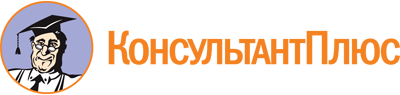 Распоряжение Правительства Липецкой обл. от 07.07.2022 N 110-р
(ред. от 31.08.2023)
"О создании Совета по вопросам добровольчества (волонтерства) в Липецкой области"Документ предоставлен КонсультантПлюс

www.consultant.ru

Дата сохранения: 19.11.2023
 Список изменяющих документов(в ред. распоряжения Правительства Липецкой обл. от 31.08.2023 N 862-р)Список изменяющих документов(в ред. распоряжения Правительства Липецкой обл. от 31.08.2023 N 862-р)АртамоновИгорь ГеоргиевичГубернатор Липецкой области, председатель СоветаЯкутинАнатолий Владимировичзаместитель Губернатора Липецкой области, заместитель председателя СоветаКарелинаСветлана Ивановнаначальник управления молодежной политики Липецкой области, ответственный секретарь СоветаЧлены Совета:КремневаИрина Александровнаначальник управления культуры и туризма Липецкой областиСоломахинаЕлена Станиславовнаначальник управления государственной службы и кадровой работы Правительства Липецкой областиКарлинИлья Вадимовичначальник управления по охране, использованию объектов животного мира и водных биологических ресурсов Липецкой областиГречухаИгорь Александровичначальник управления административных органов Липецкой областиШаршаковМихаил Ивановичначальник управления информационной политики Липецкой областиДождиковКирилл Владимировичначальник управления экономического развития Липецкой областиГрушихинАлексей Михайловичначальник управления по охране объектов культурного наследия Липецкой областиАндрееваТатьяна Викторовнаначальник управления социальной политики Липецкой областиРощупкинаГалина Павловнаначальник управления экологии и природных ресурсов Липецкой областиШуршуковЮрий Юрьевичначальник управления здравоохранения Липецкой областиШуйковаИнесса Анатольевнаначальник управления образования и науки Липецкой областиЯковлеваСветлана Александровназаместитель начальника управления внутренней политики Липецкой областиМарининМихаил Валериевичначальник управления физической культуры и спорта Липецкой областиКадыковСергей Васильевичвременно исполняющий обязанности начальника УМВД России по Липецкой области (по согласованию)РазумновВасилий Сергеевичначальник Главного управления МЧС России по Липецкой области (по согласованию)ЩербатыхСергей Викторовичректор ФГБОУ ВО "Елецкий государственный университет имени И.А. Бунина" (по согласованию)ГончароваЕлена Александровнадиректор Липецкого филиала ФГБОУ ВО "Российская академия народного хозяйства и государственной службы при Президенте Российской Федерации" (по согласованию)НестероваНадежда Николаевнадиректор Липецкого филиала ФГБОУ ВО "Финансовый университет при Правительстве Российской Федерации" (по согласованию)ЗагееваЛилия Александровнаисполняющий обязанности ректора ФГБОУ ВО "Липецкий государственный технический университет" (по согласованию)ФединаНина Владимировнаректор ФГБОУ ВО "Липецкий государственный педагогический университет им. П.П. Семенова-Тян-Шанского" (по согласованию)ПрибытковаВиктория Васильевнаруководитель РИК ОНФ в Липецкой области (по согласованию)ЧернушаОльга Николаевнадиректор ОБУ "Геронтологический центр Липецкой области" (по согласованию)РепниковаМарина Александровнапрезидент Липецкой региональной общественной организации инвалидов "Школа Мастеров" (по согласованию)ПогодинаЕлена Константиновнакоординатор регионального отделения ВОД "Волонтеры Победы" (по согласованию)ТелинВячеслав Александровичруководитель Липецкой областной общественной организации "Поиск пропавших детей" (по согласованию)БолдыревАрсений Михайловичпредседатель Липецкой областной общественной организации "Российский Союз Молодежи" (по согласованию)ЩукинаЕкатерина Ивановнадиректор Г(О)БУ "Центр молодежи" (по согласованию)